LSSU Fisheries and Wildlife Club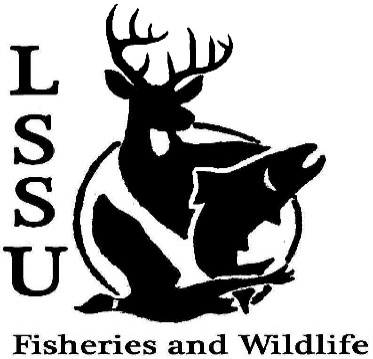 Meeting of October 5th, 2016OfficersPresident: Elizabeth Cilman ecilman@lssu.edu  (989) 305-8599Vice President: Juliet GolobSecretary: Kelly MildebrandtTreasurer: Katherine SkubikCommittee Chairs:Fundraising- Cliff PattinsonEvents-Riley WatermanApparel- Juliet GolobOfficer’s ReportVice President – Juliet GolobSecretary- Kelly MildebrandtTreasurer – Katherine SkubikOld BusinessCisco Tagging Biogames Pine Pulling Pond sampling New BusinessRaffle Blitz- October 8th at 3:30 pm, Contact Sara Ostwald for detailsApparel- Order forms due at next meeting GLSW Parade- October 15th 4:00pmOwl Banding- Friday October 21st PresentationHelp with checking the netsCisco Tagging- Saturday October 22Birding workshop- Contact Maddy AlmquistBasics to birding and identification- Friday October 28th 6:00pm (location TBA)Birding- Saturday October 29th 7:00am (Location library parking lot) Fish Survey/Sampling- Dr. Garvon Laker Legion Box- with OAC and Fly Fishing Club November 4th Whitefish Dinner FundraiserNeed silent auction itemsClub Board is Complete- Thank You Maddy!Have an idea for an event? Talk to Events Committee or any of the Officers!Have an idea for a speaker or a Meet and Greet at Laker Hall? Talk to Events committee or any of the officers! Senior Research help?RemindersPlease take photos and videos at FWC events!Pay your dues!Like the Facebook page!Visit our Website!  http://www.lssufwc.weebly.com/ Next Meeting: October 19th, 2016 